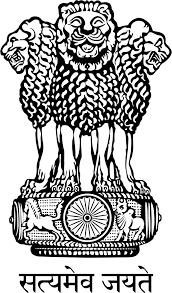                                    Consulate General of IndiaDubaiObsolete Furniture items for SaleConsulate General of India, Dubai is in process to sell old/obsolete furniture items through open auction/bidding. Details of furniture items are give below:                                    Consulate General of IndiaDubaiObsolete Furniture items for SaleConsulate General of India, Dubai is in process to sell old/obsolete furniture items through open auction/bidding. Details of furniture items are give below:                                    Consulate General of IndiaDubaiObsolete Furniture items for SaleConsulate General of India, Dubai is in process to sell old/obsolete furniture items through open auction/bidding. Details of furniture items are give below: List of Furniture itemsList of Furniture itemsList of Furniture itemsS. No.Description of itemQuantitySide BoardOneCentre Table with (02) Tea PoysOneDouble Bed with side table (wooden)TwoDouble Bed MattressTwoSingle Bed MattressOneDining TableOneDining ChairsTwelveSofa Set12 SeaterChest of DrawerThreeDressing TableTwoDressing Stool(Service chair)TwoPeg TableFourBook CaseOneSide Table (Dining room)OneComputer TableOneFans (Stand)ThreeWriting TableOneCurtainsFiveCutlery set (12 persons)110 pcsCarpetTwoGlassware set 12 person84 Pcs.Writing ChairOne Double bed mattress  TwoSingle bed mattressOne Pedestal dustbinOnePillowsFourCooking range (Indesit KMB21SXEX)One2.	Interested parties may attend the open auction/bidding process to be conducted on 22 November 2021 (Wednesday) from 1000 hrs to 1200 hrs at “Consulate General of India, Diplomatic Enclave, Dubai”. For any queries, please contact on +971-4-3971222/333sd/-(Siddhartha Kumar Baraily)Head of Chancery2.	Interested parties may attend the open auction/bidding process to be conducted on 22 November 2021 (Wednesday) from 1000 hrs to 1200 hrs at “Consulate General of India, Diplomatic Enclave, Dubai”. For any queries, please contact on +971-4-3971222/333sd/-(Siddhartha Kumar Baraily)Head of Chancery2.	Interested parties may attend the open auction/bidding process to be conducted on 22 November 2021 (Wednesday) from 1000 hrs to 1200 hrs at “Consulate General of India, Diplomatic Enclave, Dubai”. For any queries, please contact on +971-4-3971222/333sd/-(Siddhartha Kumar Baraily)Head of Chancery